г. Петропавловск-Камчатский	      «___»____ 2019 годаОб утверждении Порядка участия представителей Камчатского края в органах управления автономных некоммерческих	организаций, учредителем которых является Камчатский край в лице Агентства по внутренней политике Камчатского краяВ целях реализации Агентством по внутренней политике Камчатского края полномочий учредителя автономных некоммерческих организаций, в соответствии со статьей 10 Федерального закона от 12.01.1996 № 7-ФЗ «О некоммерческих организациях»	ПРИКАЗЫВАЮ:Утвердить Порядок участия представителей Камчатского края в органах управления автономных некоммерческих организаций (далее – АНО), учредителем которых является Камчатский край в лице Агентства по внутренней политике  Камчатского края, согласно приложению.Настоящий приказ вступает в силу через 10 дней после дня его официального опубликования.Руководитель Агентства                                                                       И.В. ГуляевПриложениек приказу Агентства по внутренней политике Камчатского края от «____»_____________ № _______Порядокучастия представителей Камчатского края в органах управления автономных  некоммерческих организаций, учредителем которых является Камчатский край в лице Агентства по внутренней политикеКамчатского края1. Общие положенияНастоящий Порядок разработан в соответствии с Гражданским кодексом Российской Федерации и Федеральным законом от 12 января 1996 года № 7-ФЗ «О некоммерческих организациях», и определяет порядок участия представителей Камчатского края в органах управления автономных некоммерческих организаций, учредителем которых является Камчатский край в лице Агентства по внутренней политике Камчатского края (далее учредитель) (далее - Агентство), регламентирует процедуру назначения, представителей учредителя в органах управления автономных некоммерческих организаций (далее – АНО).Представителями учредителя в органах управления АНО (могут быть:лица, замещающие государственные должности Камчатского края;лица, замещающие должности государственной гражданской службы Камчатского края (далее - государственные гражданские служащие Камчатского края).Целями участия представителей учредителя в органах управления АНО являются:осуществление контроля за эффективным управлением АНО;отстаивание интересов учредителя при принятии решений органа управления АНО;получение необходимой информации о деятельности АНО в соответствии с законодательством Российской Федерации.2. Порядок назначения представителей учредителяПредставители учредителя из числа лиц, замещающих государственные должности Камчатского края, из числа государственных гражданских служащих Камчатского края назначаются Агентством по представлению органов государственной власти Камчатского края путем издания соответствующего правового акта, содержащего указания на срок наделения полномочиями по представлению интересов учредителя в органах управления АНО.Количественный состав, срок полномочий членов органов управления устанавливается Уставом АНО.3. Требования к действиям (порядку осуществления     действий) представителей учредителя3.1. Представитель учредителя вправе голосовать по вопросам повестки дня заседания органов управления АНО по письменному согласованию с Агентством, либо с учетом предложений, направленных им ранее в Агентство.3.1.1 Обязательному письменному согласованию с Агентством подлежит голосование представителя учредителя по вопросам, указанным в части 3 статьи 29 Федерального закона от 12.01.1996 № 7-ФЗ «О некоммерческих организациях», в Уставе автономной некоммерческой организации отнесенным к исключительной компетенции высшего органа управления АНО.Не позднее чем за пять рабочих дней до даты проведения заседания органов управления автономной некоммерческой организации (далее - заседание), а в случае, если уведомление о проведении заседания получено представителем учредителя менее чем за пять рабочих дней до даты его проведения, то в течение одного рабочего дня, представитель учредителя представляет лично либо направляет с использованием факсимильной связи или электронной почты с последующим представлением оригиналов документов в Агентство уведомление о проведении заседания, повестку дня заседания (при наличии), представленные АНО документы, необходимые для рассмотрения включенных в повестку дня заседания вопросов, а также свои предложения по голосованию.На основании полученных от представителя учредителя материалов и его мнения, Агентство не позднее трех рабочих дней после поступления материалов либо в день их поступления, если уведомление представителя учредителя получено позже чем за пять рабочих дней до даты проведения заседания, согласовывает представителю учредителя предложения по голосованию на заседании органов управления автономной некоммерческой организации либо направляет письменные директивы на заседании органов управления автономной некоммерческой организации.При отсутствии письменного согласования или письменных директив представитель учредителя голосует с учетом предложений, направленных им ранее в Агентство.3.1.4. Представитель учредителя в течение пяти рабочих дней с даты проведения заседания представляет в Агентство информацию о результатах голосования на заседании органов управления автономной некоммерческой организации по вопросам повестки дня, голосование по которым подлежит обязательному письменному согласованию с Агентством, в форме копии протокола заседания (с указанием в нем позиции представителя учредителя при голосовании и принятых решений).Представитель учредителя обязан:лично участвовать в работе органов управления АНО, в которые он назначен. Делегировать полномочия иным лицам запрещается;голосовать по письменному согласованию либо в соответствии с письменными директивами Агентства по порядку голосования на заседании;представлять в Агентство информацию и предложения по вопросам компетенции органов управления АНО в соответствии с уставом АНО в сроки, установленные настоящим Порядком, а также по требованию Агентства;в соответствии с пунктом 3.4. настоящего Порядка отчитываться о своей деятельности.Представитель учредителя не вправе:представлять интересы иных учредителей в органах управления АНО;разглашать ставшую известной ему информацию, составляющую коммерческую тайну и иную, охраняемую законом тайну;использовать свое положение и полученную информацию о деятельности АНО в личных интересах, а также в интересах третьих лиц;не вправе состоять в трудовых отношениях с АНО.Представитель учредителя в течение пятнадцати рабочих дней с даты проведения заседания представляет в Агентство информацию о результатах голосования на заседании органов управления АНО по вопросам повестки дня, голосование по которым подлежит обязательному письменному согласованию с Агентством, в форме копии протокола заседания (с указанием в нем позиции представителя учредителя при голосовании и принятых решений);3.5. Представитель учредителя реализует свои полномочия на безвозмездной основе.4. Порядок прекращения полномочий представителя учредителяПолномочия представителя учредителя прекращаются:по истечении срока полномочий в соответствии с правовым актом Агентства;в соответствии с решением Агентства в связи с письменным отказом представителя учредителя от участия в органах управления АНО либо систематическим (два раза и более) неисполнением представителем учредителя обязанностей, установленных пунктом 3.2. настоящего Порядка;при увольнении представителя учредителя с занимаемой им государственной должности Камчатского края либо должности государственной гражданской службы Камчатского края;в случае ликвидации или прекращения деятельности АНО при ее реорганизации.В случае прекращения полномочий представителя учредителя по основаниям, указанным в пункте 4.1. настоящего Порядка, Агентство в течение семи календарных дней уведомляет об этом АНО, а также предпринимает действия, необходимые для включения в органы управления АНО иного лица, уполномоченного представлять учредителя в органах управления АНО, в соответствии с настоящим Порядком.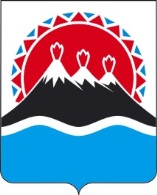 АГЕНТСТВО ПО ВНУТРЕННЕЙ ПОЛИТИКЕ КАМЧАТСКОГО КРАЯ ПРИКАЗ № АГЕНТСТВО ПО ВНУТРЕННЕЙ ПОЛИТИКЕ КАМЧАТСКОГО КРАЯ ПРИКАЗ № 